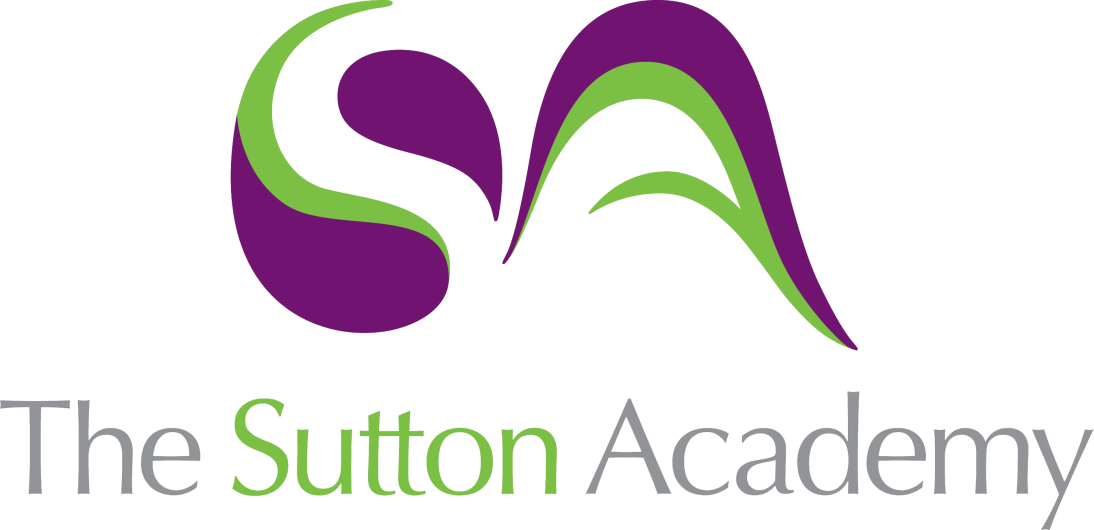 Knowledge Rich Curriculum Plan Y7 Unit 6La comida y la bebida Focus Skill: Speaking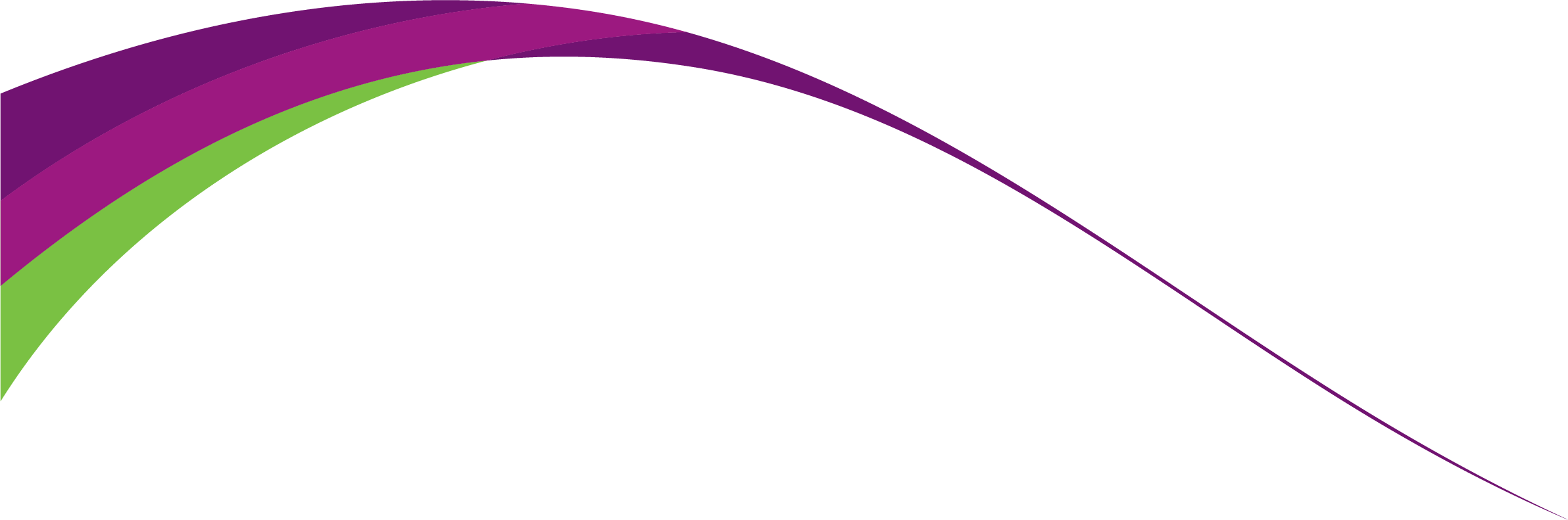 Lesson/Learning Sequence Intended Knowledge:Students will know…Tiered Vocabulary Prior Knowledge:In order to know this students, need to already know…Assessment Lesson 1 La comida y la bebidaHow to say what they eat and drink using the verbs comer, beber, desayunar, merendar and cenar12 items of food/drink – see KONoun gender and plurality9 time adverbsListening tasksLesson 2 El imperfecto How to say what they used to eat and drink using the verbs comer, beber, desayunar, merendar and cenarHow to conjugate the imperfect tenseItems of food and drinkMWBsLesson 3 Comida y bebida cuando era jovenConsolidate the use of the imperfect tense within the topic of food and drinkHow to conjugate the imperfect tenseItems of food and drinkWhole Class Feedback – Speaking tasksLesson 4 Parar y pensar TBCTBCLesson 5 Las diferencias entre Inglaterra y España The main cultural differences in terms of food/drink between Spain and EnglandA range of Spanish food/drink – see KOEnglish food/drink stereotypesReading tasksListening tasksLesson 6 En el restaurante15 food/drink items – see KO3 verbs in the future/conditional tense – me gustaría (I would like), quisiera (I want), voy a (I am going to) + infinitiveHow to order food in a restaurant (role play situation)Infinitive verbs related to food/drink – comer, beber, , desayunar, merendar, cenar, tomarSpeaking tasksLesson 7 Recetas españolas7 cooking/kitchen items – see KOIngredients for making paella – see KOCooking verbs – see KOItems of food and drinkA range of vocabulary related to food/drink/cookingReading tasksTranslation tasksLesson 8 Vamos a cocinar7 cooking/kitchen items – see KOIngredients for making paella – see KOCooking verbs – see KOItems of food and drinkA range of vocabulary related to food/drink/cookingListening tasksWhole Class Feedback – Translation tasksLesson 9 Vamos a probar TBCTBCLesson 10Parar y pensar TBCTBC